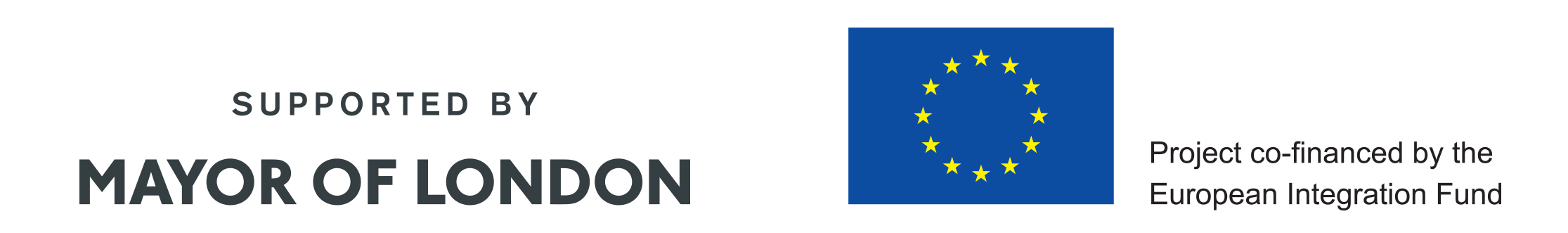 Lesson starterRemind them of what adverbials are.  Refer back to last two lessons and explain that authors use a different adverbials in their writing to add variety.Starter - classify adverbials onto sorting chart.Lesson ContentModellingDeconstructionReinforce the point that characters can  be described through how they act (Actions and adverbs)Activity  Colour code the next substitution table and ask them to write the sentences in their literacy books.  Extension – write one of their own.Activity Revise that adverbs of manner can also be placed at the front of sentence..Ask them to orally make up sentences with fronted adverbials of manner. Exploring the contentActivity - Play Character Development game in groups of 3 Report back on what they have learnt about characters.ConstructionWrite a character description using word bank and sentence openers Reporting backRead out their descriptionsPlenary